PRZYSPOSOBIENIE DO PRACYTEMAT: "Zmiana bielizny pościelowej" (29.01.2021)Poniżej ćwiczenie do wykonania w zeszycieDodatkowo link do filmiku: https://youtu.be/X5c1-B4iejQ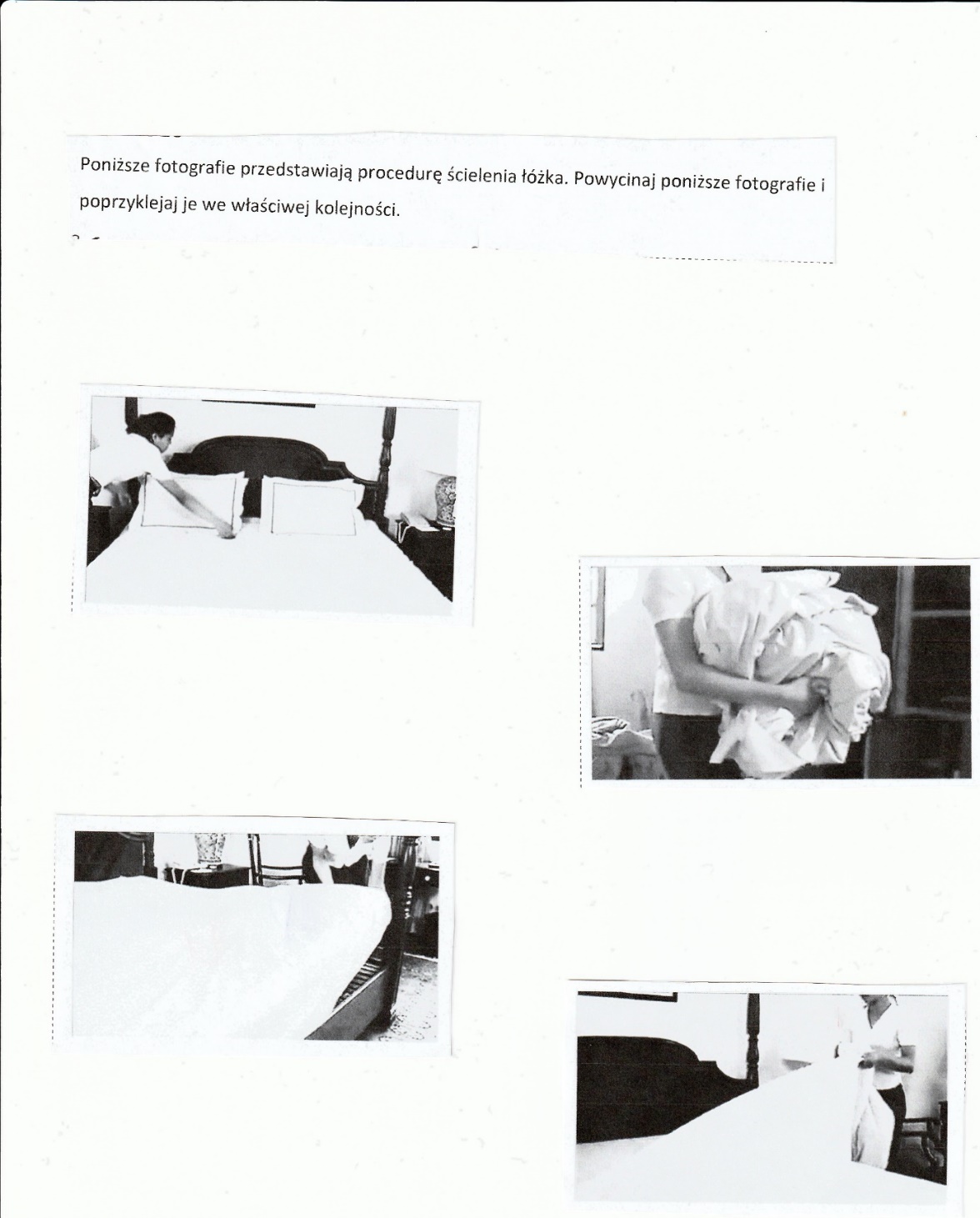 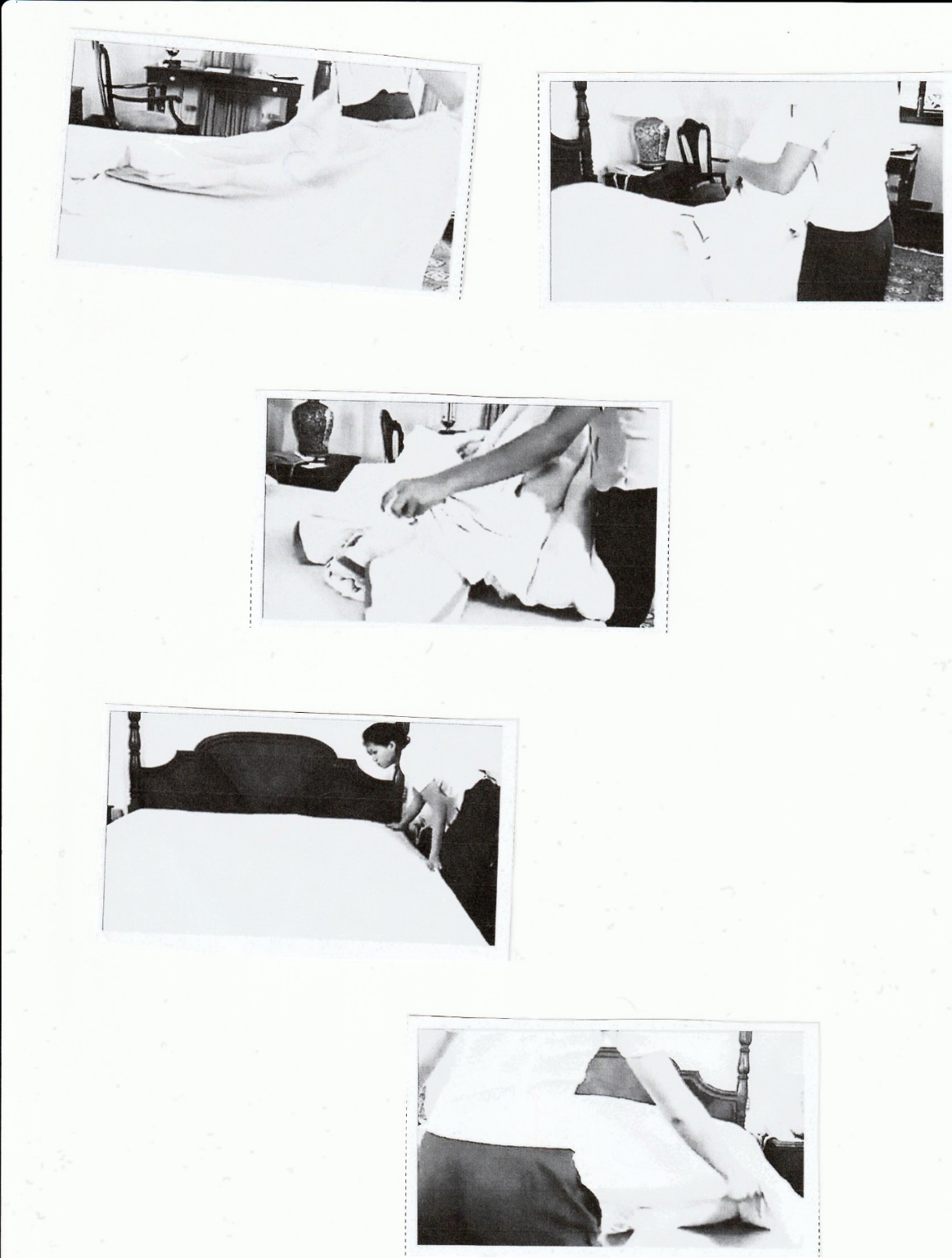 Podpowiedź – odpowiednia kolejność czynności:Zdejmujemy bieliznę pościelowąBrudną bieliznę pościelową odkładamy do praniaKładziemy czyste prześcieradłoCzyste prześcieradło zawijamy na kantachWygładzamy czyste prześcieradłoUbieramy kołdrę i poduszkiRozkładamy kołdręUkładamy równo poduszkiNakrywamy łóżko narzutąTERAZ MOŻESZ POWYCINAĆ I POWKLEJAĆ OBRAZKI DO ZESZYTU W ODPOWIEDNIEJ KOLEJNOŚCI. POWODZENIA 